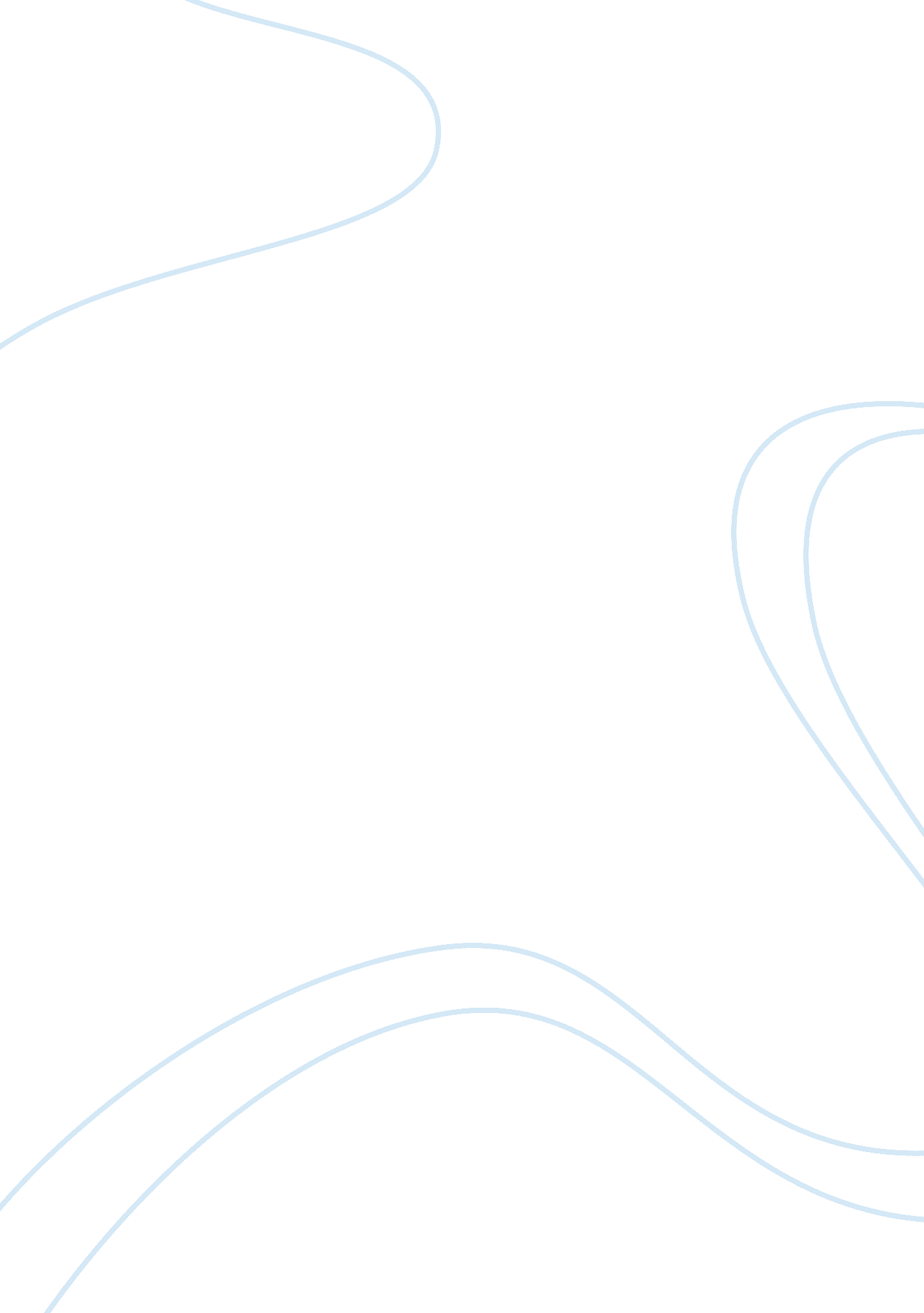 U.s. history civil war-presentHistory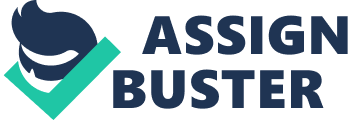 U. S. History civil war-present U. S. History civil war-present The aspect of economic change is a transformational norm that takes place in an economic situation of a given nation and this comes because of sustenance, increase, as well as depletion of a country’s economy vitality. However, during the progressive era as ascertained by Cherny, Miller and Berkin many issues regarding social turmoil, economic change and political corruption underwent revolutionary periods. 
Change of economy came by through the perception of industrialization and hence there was an influx rising of business platforms, which translated, into big and well performing business guru. Marx and Engels are good example and the greatest leaders who went forward and oppose private ownership of properties with the purpose of giving workers an opportunity to control the economy. Progressive era also perceived an aspect of breakup of trust and the government ensured that regulation was at hand for the purpose of wellbeing of public welfare. This in turn resulted into the creation of Interstate Commerce Commission, Federal Trade Commission, and the Federal Reserve System that channeled the economy of the country (Berkin & Cherny & Miller & James & Egerton, 2005). 
Social turmoil is another aspect that led to freedom of speech among the American citizens, and eliminated dictatorship forms of leadership governed by reforms amendments. Social turmoil has however been on the limelight of progressive era and this is evidence when considering the election that was held in the year 1992 where people voted out using pocketbooks though the aspect was more of economics rather than social anticipation. 
Political system within the United States reforms also played a bigger role during progressive era. Political corruption was eliminated after the political parties decided to bring about temporary unification. Many political members banded together in support of municipal, state, local, and federal level of government to eliminate any sort and channel of political corruption and installed political system that took care of the citizen’s needs and issues at hand. In addition to, the government decided to regulate country’s railroads and its utilities, an aspect that in turn helped workers from being abused as articulated from various big companies by then. 
Comment on answer #1 
The answer from this student indicates that indeed industrialization came through economic change, social turmoil and political corruption, which resulted to governmental reforms. 
Comment on answer #2 
This part from student respondents shows that the revolutionary progressive era came through the amendment of various laws and therefore American politics as from nineteenth century initiated reforms which is evidenced through the enactments of direct suffrage for women as laws against cartels as well 
Comment on answer #3 
This response is an aspect that gives us a clear response that economic and social change was part of progressive era during the war. Citizens were free to use Automobiles, Radios and watch movies free and this changed the way of living within the United States of America. 

Reference 
Berkin, C. & Cherny, R. & Miller, C. James, L. & Egerton, D. (2005) . Making America: A History of the United States, Volume 2: From 1865, Brief, 5th Edition. Boston: Wadsworth Publisher. 